Blessing Every DayA project from the Mission Theology Advisory Group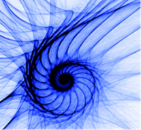 The Mission Theology Advisory Group is an ecumenical group formed in partnership between Churches Together in Britain and Ireland and the Church of England We provide resources in the areas of Spirituality, Theology, Reconciliation, Evangelism and Mission. This resource belongs to our Spirituality series. Please print and share. You can adapt the text or customise it to your own situation in any way you like.More information from                            www.churchofengland.org/more/church-resources/deeper-god-mission-theology https://ctbi.org.uk/mission-theology-advisory-group-resources/ A Prayer and Blessing during the Coronavirus epidemic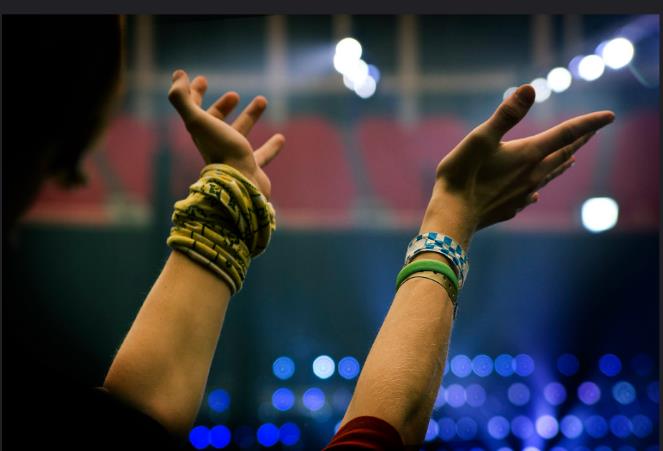 Ricardo Camacho/flickrPrayer during the Coronavirus epidemic(Based on Psalm 91.1-6)God of love and compassion,we live in the shelter of your love,we settle in your beautiful shadow.We trust that the earth and all that is in it,is always in your loving embrace.You deliver us from the traps of our own making;you sustain us in times of dreadful disease.You cover us with your great and mighty wings;you defend us when we are weak and afraid.In faith, we will put aside our fear;we will look out for others in daytime and darkness.We will not give in to hopelessness or despair;even if we fall ill, your love will support us. AmenA Prayer for God’s blessingLoving God, bless and receive all who are affected by Coronavirus:Especially:Those who are sick and afraidThose who are especially vulnerableThose for whom home is not safe or availableThose who have lost their livelihoodsThose who have lost their lives.Bless all people caring for the sickGive them strength, wisdom, enduranceGrant them healing handsSurround them with your love.Spare us in the time of trialDeliver us from evil. Amen